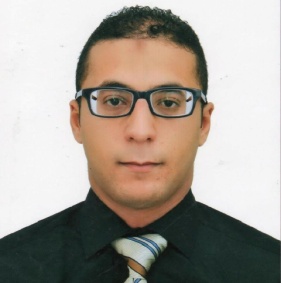 - تاريخ ومكان الميلاد: 11 جوان 1990 (مدينة معسكر- الجزائر).- الجنسية: جزائرية.	- العنوان: حي 19 جوان 1956 رقم: 02، (تغنيف-معسكر-الجزائر).	- البريد الالكتروني: sidahmed.yahiaoui1@gmail.com- رقم الهاتف النقّال:  +213.775.530.132          	213.794.054.557+2014-2015: "طالب سنة ثانية دكتوراه نظام جديد" في علوم الإعلام والاتصال.- التخصص: استراتيجيات الإعلام ورهانات الاتصال داخل الفضاءات العمومية.- الجامعة: كلية العلوم الاجتماعية (جامعة مستغانم).- عنوان الأطروحة: شبكات التواصل الاجتماعي وتحول المجال الخاص نحو المجال العام -دراسة حالة المنظومة القيمية للأسرة الجزائرية-.- تحت إشراف: د.عبد القادر مالفي.2014: شهادة "الماستر" في علوم الإعلام والاتصال.- التخصص: السمعي البصري والفضاء العمومي.- الجامعة: كلية العلوم الاجتماعية (جامعة مستغانم).- عنوان المذكرة: تمظهرات الإساءة لشخص نبيّ الإسلام في فضاء الآخر: الفضاء العمومي الإعلامي أنـموذجا. -(فيلم وثائقي بعنوان: كمَه)-.- تحت إشراف: أ.حفيظة بوخاري.- التقدير الممنوح: 19/20، امتياز.2012: شهادة "الليسانس" في علوم الإعلام والاتصال.- التخصص: علاقات عامة.- الجامعة: كلية العلوم الاجتماعية (جامعة مستغانم-الجزائر).- عنوان المذكرة: استراتيجيات الاتصال داخل الجماعات السلفية العلمية - الحلقة أنموذجا-.- تحت إشراف: د.حسينة بوعدة.- التقدير الممنوح: 16.5/20، امتياز.2008: شهادة "البكالوريا". - الشعبة: آداب وفلسفة.- الثانوية: ثانوية فرحاوي عبد القادر  (تغنيف- معسكر- الجزائر).- المعدل: 12.86، قريب من الجيد.- تربص مهني بشركة توزيع الكهرباء والغاز للغرب بمعسكر لمدة 15 يوما على مستوى خلية الإعلام سنة 2011.- تربص مهني بإذاعة سعيدة المحلي لمدة 15 يوما سنة 2014.- المشاركة في ورشة عمل نظمت بجامعة عبد الحميد ابن باديس بمستغانم حول الإنتاج السمعي البصري أيام 17 - 18 أبريل 2013.- المشاركة في الدورة التدريبية حول: السكريبت والروبورتاج في الفترة: 16-17-18 ديسمبر 2014 منظمة عن قسم علوم الإعلام والاتصال بجامعة مستغانم بالشراكة مع مخبر الدراسات الاتصالية والإعلامية وتحليل الخطاب.- عامل في إطار عقود الإدماج المهني على مستوى ديوان مؤسسات الشباب لولاية معسكر -خلية الإعلام والإنتاج السمعي البصري-.- مشارك في اليوم الدراسي حول: "واقع وآفاق المؤسسة السمعية البصرية في ظل الإعلام الجديد"، المنظم من طرف شعبة علوم الإعلام والاتصال. كلية العلوم الاجتماعية جامعة عبد الحميد بن باديس -مستغانم-، يوم الخميس 16 أفريل 2015.	عنوان المداخلة: "الإذاعة والتلفزيون مؤسسة اجتماعية وثقافية".- مشارك في اليوم الدراسي حول: "الإعلام وقضايا الشباب"، المنظم عن مخبر دراسات الإعلام والاتصال -جامعة مستغانم-، يوم الثلاثاء 28 أفريل 2015.	عنوان المداخلة: "المجال الافتراضي وقضايا الشباب".- مشاركك في ملتقى وطني حول: "المؤسسات الثقافية والاجتماعية ودورها في حفظ التراث الثقافي"، المنظم عن مخبر البحث حوار الحضارات والتنوع الثقافي وفلسفة السلم -جامعة مستغانم-، يوم الثلاثاء 07 ماي 2015.	عنوان المداخلة: "نقل التراث الثقافي عبر الفيلم الوثائقي - تجديت أنموذجا-".- مشاركك في ملتقى وطني حول: "رهانات المؤسسة السمعية البصرية في ظل الإعلام الجديد"، المنظم من طرف شعبة علوم الإعلام والاتصال، كلية العلوم الاجتماعية -جامعة مستغانم-، يوم 8 و 9 مارس 2016.	عنوان المداخلة: "تصور مقترح لتوظيف معايير "غرانيتكس" للجودة الإسلامية الشاملة في المؤسسات الإعلامية السمعية البصرية الجزائرية".